14 rue de la marouette                                                 N° de carte :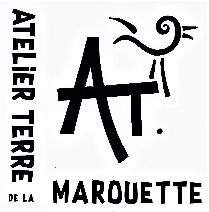 22400 LA POTERIE – LAMBALLE02 96 50 74 48atelierdelamarouette@orange.frwww.atelierterredelamarouette.comPage Facebook n°siret:41404601100014M. Mme 	 Nom…....….…..….…………..……….……………….…..Prénom……………....……….………..……….…….Adresse : ....……..…….……..………..….….….….….……..……..….…..……..…..Code Postal		Ville …………………………..……………….N° Tel. :	Portable	Adresse mail : 	@	Age : 	Profession : 	Demande mon inscription au cours :(entourez l’horaire)* cours adultes en situation de handicapNous rappelons que notre atelier est associatif Nous devons continuer à faire vivre ce collectif de manière solidaire et convivialeA ce titre, la participation d’un maximum d’entre vous nous est indispensable pour fonctionner et maintenier nos coûts de fonctionnement : voici une liste non exhaustive des participations possibles :*Complément réglé  soit en une seule fois ou par prélèvementAUCUNE INSCRIPTION NE SERA ENREGISTRÉE SANS LE RÈGLEMENT DE LA COTISATION Le règlement de la cotisation et de l’activité devra être joint au bulletin  d’inscription. Ce versement donne à l’adhérent la qualité de membre et ouvre droit à la participation à l’assemblée générale de l’association.Je soussigné Nom 	Prénom 	déclare avoir pris connaissance de l’objet associatif, des statuts et du règlement intérieur, et atteste vouloir adhérer à l’association pour moi-même  OU pour Nom 	Prénom	(rayer la mention inutile).Fait à  La Poterie le. ….. / …... / ……...							SignatureJe sousigné(e),………………..………....…………………….. , en mon nom ou en tant que représentant légal de** : ………………………………………………………..….. ;     L’Atelier Terre de la marouette, à disposer pleinement et irrévocablement des photos prises lors des cours ou de manifestations culturelles (foire..) de la personne concernée ou de ses réalisations en céramique pour diffusion sur notre site internet ou facebook ainsi que sur des supports rigides (panneaux d’affichage….)pour l’année 2020/2021Fait à  La Poterie le. …….. /….... / .......						SignatureLes informations recueillies sont nécessaires pour votre adhésion. Elles font l’objet d’un traitement informatique et sont destinées au secrétariat de l’association. En application des articles 39 et suivants de la loi du 6 janvier 1978 modifiée, l’adhérent bénéficie d’un droit d’accès et de rectification aux informations qui le concerne. BULLETIN D’INSCRIPTION ANNEE 2020-2021Lundi :Mardi :Mercredi :Jeudi :VendrediSamedi :10h-12h10h-12h* 10h30-12h*--10h-12h13h30-15h3014h-16h*14h-16h14h-16h*13h30-15h30-15h45-17h45---16h-17h*-18h-20h--19h-21h17h30-19h30  -Bénévole  ? Pourquoi pas moi  ?Bénévole  ? Pourquoi pas moi  ?Bénévole  ? Pourquoi pas moi  ?Bénévole  ? Pourquoi pas moi  ?Je peux ! Et je veux et je fais !Je peux ! Et je veux et je fais !BAL 1 : jeudi 17 décembre 2020BAL 1 : jeudi 17 décembre 2020BAL 1 : jeudi 17 décembre 2020BAL 1 : jeudi 17 décembre 2020BAL 2 : jeudi 7 janvier 2021BAL 2 : jeudi 7 janvier 2021BAL 2 : jeudi 7 janvier 2021BAL 2 : jeudi 7 janvier 2021Balade des arts (octobre 2020)Balade des arts (octobre 2020)Balade des arts (octobre 2020)Balade des arts (octobre 2020)Manifestations diverses : fêtes...Manifestations diverses : fêtes...Manifestations diverses : fêtes...Manifestations diverses : fêtes...Vide-grenierVide-grenierVide-grenierVide-grenierMaintenance à l’atelier (sol, wc, rangement, lavage du linge...)Maintenance à l’atelier (sol, wc, rangement, lavage du linge...)Maintenance à l’atelier (sol, wc, rangement, lavage du linge...)Maintenance à l’atelier (sol, wc, rangement, lavage du linge...)Communication (site internet, facebook, plaquette, flyers, pub)Communication (site internet, facebook, plaquette, flyers, pub)Communication (site internet, facebook, plaquette, flyers, pub)Communication (site internet, facebook, plaquette, flyers, pub)Administration ( participer aux réunions et aider à la gestion de l’atelier...)Administration ( participer aux réunions et aider à la gestion de l’atelier...)Administration ( participer aux réunions et aider à la gestion de l’atelier...)Administration ( participer aux réunions et aider à la gestion de l’atelier...)Coordination et organisation des manifestationsCoordination et organisation des manifestationsCoordination et organisation des manifestationsCoordination et organisation des manifestationsADHESIONTARIF TARIF DÉGRESSIF (-10%)à partir de la 2ème personne; même foyerTARIF DÉGRESSIF (-10%)à partir de la 2ème personne; même foyerTARIF non bénévole*ADULTE bénévole10€ par foyer360,00€324,00€324,00€+ 50€TARIF RÉDUIT bénévole-18 ans; étudiant; adulte en situation de handicap10€ par foyer220,00€198,00€198,00€+ 50€MODE DE PAIEMENTCochezEn espèces ou en chèque en 1 seule foisPar prélèvement sur 10 mois de octobre 2020 à juillet 2021Chèques vacances ANCV*Chèques loisirs CAF*Bon MSA*DROIT A L’IMAGE  autorise**n’autorise pas****Rayez les mentions inutilesCadre réservé à l’association                                                         DATE Reçu la somme de 	€Mode de règlement :Chèques…………...…….....……………….PRELEVEMENT……………..   ESPECES……………..ANCV :…………………………….CAF :………………………………..MSA………………………...